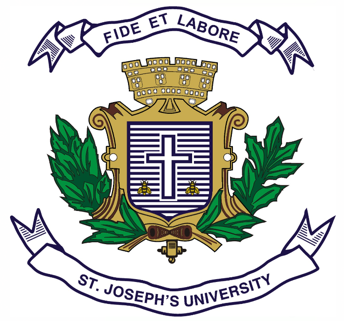 ST.JOSEPH’S UNIVERSITY, BENGALURU -27M.COM– IV SEMESTERSEMESTER EXAMINATION: APRIL 2024(Examination conducted in MAY/JUNE 2024)MCO0220– MERCHANT BANKING AND FINANCIAL SERVICES(For current batch only)Time: 2 Hours								    Max Marks: 50This paper contains TWO printed pages and THREE partsSection AAnswer any TWO of the following questions. Each question carries 5 mark. 		(2x5=10)Explain different types of factoring.Discuss the role of merchant bankers in fund raising. Highlight various fund-based and non-fund-based activities in financial services.Part BAnswer TWO of the following questions. Each question carries 15 marks.		(2x15=30)Describe the need and operations of demat services, highlighting the role of NSDL and CDSL. Explain mortgage-based securitization and reverse mortgage loans with suitable examplesDiscuss the scope and importance of financial services in India.Part CCompulsory question									(1x10=10)What is credit rating and discuss its benefits, functions, and the credit rating process.************ End of Question Paper *****************